     MODIFIED LEARNER ENROLLMENT AND SURVEY FORM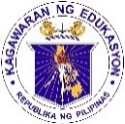 THIS FORM IS NOT FOR SALEInstructions:This enrollment survey shall be answered by the parent/guardian of the learner.Please read the questions carefully and fill in all applicable spaces and write your answers legibly in CAPITAL letters. For items not applicable, write N/A.For questions/ clarifications, please ask for the assistance of the teacher/ person-in-charge.    C10. Is your family a beneficiary of 4Ps?   .I hereby certify that the above information given are true and correct to the best of my knowledge and I allow the Department of Education to use my child’s details to create and/or update his/her learner profile in the Learner Information System. The information herein shall be treated as confidential in compliance with the Data Privacy Act of 2012.For questions/clarifications, kindly contact the school through the following:Telephone/Mobile Number:_________________Email Address: ___________________________Date of confirmation of  enrollment  or  started participation in any learning activities after September 12, 2021 GRADE LEVEL AND SCHOOL INFORMATIONGRADE LEVEL AND SCHOOL INFORMATIONGRADE LEVEL AND SCHOOL INFORMATIONGRADE LEVEL AND SCHOOL INFORMATIONGRADE LEVEL AND SCHOOL INFORMATIONGRADE LEVEL AND SCHOOL INFORMATIONGRADE LEVEL AND SCHOOL INFORMATIONGRADE LEVEL AND SCHOOL INFORMATIONGRADE LEVEL AND SCHOOL INFORMATIONGRADE LEVEL AND SCHOOL INFORMATIONGRADE LEVEL AND SCHOOL INFORMATIONGRADE LEVEL AND SCHOOL INFORMATIONGRADE LEVEL AND SCHOOL INFORMATIONGRADE LEVEL AND SCHOOL INFORMATIONGRADE LEVEL AND SCHOOL INFORMATIONGRADE LEVEL AND SCHOOL INFORMATIONGRADE LEVEL AND SCHOOL INFORMATIONGRADE LEVEL AND SCHOOL INFORMATIONGRADE LEVEL AND SCHOOL INFORMATIONGRADE LEVEL AND SCHOOL INFORMATIONGRADE LEVEL AND SCHOOL INFORMATIONA1. School Year-A2. Check the appropriate boxes onlyNo LRNNo LRNWith LRNA3.Returning (Balik-Aral)Returning (Balik-Aral)A4. Grade Level to enroll:_______________________A4. Grade Level to enroll:_______________________A4. Grade Level to enroll:_______________________A4. Grade Level to enroll:_______________________A7. Last School Attended:                                           A8. School ID:____________________________________            ___________________A7. Last School Attended:                                           A8. School ID:____________________________________            ___________________A7. Last School Attended:                                           A8. School ID:____________________________________            ___________________A7. Last School Attended:                                           A8. School ID:____________________________________            ___________________A7. Last School Attended:                                           A8. School ID:____________________________________            ___________________A7. Last School Attended:                                           A8. School ID:____________________________________            ___________________A7. Last School Attended:                                           A8. School ID:____________________________________            ___________________A7. Last School Attended:                                           A8. School ID:____________________________________            ___________________A7. Last School Attended:                                           A8. School ID:____________________________________            ___________________A7. Last School Attended:                                           A8. School ID:____________________________________            ___________________A11. School to enroll in:                                                    A12. School ID:________________________________________          __________________A11. School to enroll in:                                                    A12. School ID:________________________________________          __________________A11. School to enroll in:                                                    A12. School ID:________________________________________          __________________A11. School to enroll in:                                                    A12. School ID:________________________________________          __________________A11. School to enroll in:                                                    A12. School ID:________________________________________          __________________A11. School to enroll in:                                                    A12. School ID:________________________________________          __________________A11. School to enroll in:                                                    A12. School ID:________________________________________          __________________A11. School to enroll in:                                                    A12. School ID:________________________________________          __________________A11. School to enroll in:                                                    A12. School ID:________________________________________          __________________A11. School to enroll in:                                                    A12. School ID:________________________________________          __________________A5. Last grade level completed:_______________________A5. Last grade level completed:_______________________A5. Last grade level completed:_______________________A5. Last grade level completed:_______________________A9. School Address:___________________________________________________________A9. School Address:___________________________________________________________A9. School Address:___________________________________________________________A9. School Address:___________________________________________________________A9. School Address:___________________________________________________________A9. School Address:___________________________________________________________A9. School Address:___________________________________________________________A9. School Address:___________________________________________________________A9. School Address:___________________________________________________________A9. School Address:___________________________________________________________A13. School Address:_______________________________________________________________A13. School Address:_______________________________________________________________A13. School Address:_______________________________________________________________A13. School Address:_______________________________________________________________A13. School Address:_______________________________________________________________A13. School Address:_______________________________________________________________A13. School Address:_______________________________________________________________A13. School Address:_______________________________________________________________A13. School Address:_______________________________________________________________A13. School Address:_______________________________________________________________A6. Last school year completed:_______________________A6. Last school year completed:_______________________A6. Last school year completed:_______________________A6. Last school year completed:_______________________A10. School Type: A10. School Type: A10. School Type: A10. School Type: A10. School Type: A10. School Type: A10. School Type: A10. School Type: A10. School Type: A10. School Type: FOR SENIOR HIGH SCHOOL ONLY:A14. Semester (1st/2nd):                                           A15. Track:                                                                                    A16. Strand (if any): ____________________________                       _______________________________________                  _____________________________________________                       FOR SENIOR HIGH SCHOOL ONLY:A14. Semester (1st/2nd):                                           A15. Track:                                                                                    A16. Strand (if any): ____________________________                       _______________________________________                  _____________________________________________                       FOR SENIOR HIGH SCHOOL ONLY:A14. Semester (1st/2nd):                                           A15. Track:                                                                                    A16. Strand (if any): ____________________________                       _______________________________________                  _____________________________________________                       FOR SENIOR HIGH SCHOOL ONLY:A14. Semester (1st/2nd):                                           A15. Track:                                                                                    A16. Strand (if any): ____________________________                       _______________________________________                  _____________________________________________                       FOR SENIOR HIGH SCHOOL ONLY:A14. Semester (1st/2nd):                                           A15. Track:                                                                                    A16. Strand (if any): ____________________________                       _______________________________________                  _____________________________________________                       FOR SENIOR HIGH SCHOOL ONLY:A14. Semester (1st/2nd):                                           A15. Track:                                                                                    A16. Strand (if any): ____________________________                       _______________________________________                  _____________________________________________                       FOR SENIOR HIGH SCHOOL ONLY:A14. Semester (1st/2nd):                                           A15. Track:                                                                                    A16. Strand (if any): ____________________________                       _______________________________________                  _____________________________________________                       FOR SENIOR HIGH SCHOOL ONLY:A14. Semester (1st/2nd):                                           A15. Track:                                                                                    A16. Strand (if any): ____________________________                       _______________________________________                  _____________________________________________                       FOR SENIOR HIGH SCHOOL ONLY:A14. Semester (1st/2nd):                                           A15. Track:                                                                                    A16. Strand (if any): ____________________________                       _______________________________________                  _____________________________________________                       FOR SENIOR HIGH SCHOOL ONLY:A14. Semester (1st/2nd):                                           A15. Track:                                                                                    A16. Strand (if any): ____________________________                       _______________________________________                  _____________________________________________                       FOR SENIOR HIGH SCHOOL ONLY:A14. Semester (1st/2nd):                                           A15. Track:                                                                                    A16. Strand (if any): ____________________________                       _______________________________________                  _____________________________________________                       FOR SENIOR HIGH SCHOOL ONLY:A14. Semester (1st/2nd):                                           A15. Track:                                                                                    A16. Strand (if any): ____________________________                       _______________________________________                  _____________________________________________                       FOR SENIOR HIGH SCHOOL ONLY:A14. Semester (1st/2nd):                                           A15. Track:                                                                                    A16. Strand (if any): ____________________________                       _______________________________________                  _____________________________________________                       FOR SENIOR HIGH SCHOOL ONLY:A14. Semester (1st/2nd):                                           A15. Track:                                                                                    A16. Strand (if any): ____________________________                       _______________________________________                  _____________________________________________                       FOR SENIOR HIGH SCHOOL ONLY:A14. Semester (1st/2nd):                                           A15. Track:                                                                                    A16. Strand (if any): ____________________________                       _______________________________________                  _____________________________________________                       FOR SENIOR HIGH SCHOOL ONLY:A14. Semester (1st/2nd):                                           A15. Track:                                                                                    A16. Strand (if any): ____________________________                       _______________________________________                  _____________________________________________                       FOR SENIOR HIGH SCHOOL ONLY:A14. Semester (1st/2nd):                                           A15. Track:                                                                                    A16. Strand (if any): ____________________________                       _______________________________________                  _____________________________________________                       FOR SENIOR HIGH SCHOOL ONLY:A14. Semester (1st/2nd):                                           A15. Track:                                                                                    A16. Strand (if any): ____________________________                       _______________________________________                  _____________________________________________                       FOR SENIOR HIGH SCHOOL ONLY:A14. Semester (1st/2nd):                                           A15. Track:                                                                                    A16. Strand (if any): ____________________________                       _______________________________________                  _____________________________________________                       FOR SENIOR HIGH SCHOOL ONLY:A14. Semester (1st/2nd):                                           A15. Track:                                                                                    A16. Strand (if any): ____________________________                       _______________________________________                  _____________________________________________                       FOR SENIOR HIGH SCHOOL ONLY:A14. Semester (1st/2nd):                                           A15. Track:                                                                                    A16. Strand (if any): ____________________________                       _______________________________________                  _____________________________________________                       FOR SENIOR HIGH SCHOOL ONLY:A14. Semester (1st/2nd):                                           A15. Track:                                                                                    A16. Strand (if any): ____________________________                       _______________________________________                  _____________________________________________                       FOR SENIOR HIGH SCHOOL ONLY:A14. Semester (1st/2nd):                                           A15. Track:                                                                                    A16. Strand (if any): ____________________________                       _______________________________________                  _____________________________________________                       B. STUDENT INFORMATIONADDRESSB19. House Number and Street                                                 B20. Subdivision/ Village/ Zone                                                  B21. Barangay                                                                                                        B22. City/ Municipality                                                                B23.Province                                                                               B24.Region                                                                    C. PARENT/ GUARDIAN INFORMATIONC. PARENT/ GUARDIAN INFORMATIONC. PARENT/ GUARDIAN INFORMATIONFatherMotherGuardianC1. Full Name (last name, first name, middle name)C4. Full Maiden Name (last name, first name, middle name)C7. Full Name (last name, first name, middle name)C2. Highest Educational AttainmentC5. Highest Educational AttainmentC8. Highest Educational AttainmentC3. Contact number/s (cellphone/ telephone)/Email AddressC6. Contact number/s (cellphone/ telephone) )/Email AddressC9. Contact number/s (cellphone/ telephone) )/Email AddressYesNoD. HOUSEHOLD CAPACITY AND ACCESS TO DISTANCE LEARNINGD. HOUSEHOLD CAPACITY AND ACCESS TO DISTANCE LEARNINGD1. How many of your household members (including the enrollee) are studying in School Year 2021-2022? Please specify each.D2. Who among the household members can provide instructional support to the child’s distance learning? Choose all that applies.D3. What devices are available at home that the learner can use for learning? Check all that applies.D4. Is there an internet signal in your area?  D5. How do you connect to the internet? Choose all that applies.D6. What distance learning modality/ies do you prefer for your child? Choose all that applies.D7. What are the challenges that may affect your child’s learning process through distance education? Choose all that applies.E. LIMITED FACE TO FACEE. LIMITED FACE TO FACEE. LIMITED FACE TO FACEE1. In case limited face to face classes will be allowed, are you willing to allow your child/ children to participate?E1. In case limited face to face classes will be allowed, are you willing to allow your child/ children to participate?E1. In case limited face to face classes will be allowed, are you willing to allow your child/ children to participate?Yes                             NoE.2 If the answer is no , please select only 1 major consideration or state specific reasonSignature Over Printed Name of Parent/GuardianDate AccomplishedFor use of DepEd Personnel Only. To be filled up by the Class Adviser.* DATE OF OFFICIAL ENROLLMENT
(Month/Day/Year)* DATE OF OFFICIAL ENROLLMENT
(Month/Day/Year)//Grade LevelTrack (for SHS)Track (for SHS)Track (for SHS)Track (for SHS)